UPOZNAVANJE ŠKOLE I UŽE OKOLINE: Prigodna tema (Dani kruha)UPOZNAVANJE ŠKOLE I UŽE OKOLINE: Prigodna tema (Dani kruha)V.B. Pokazati na slici kruh, klipić, kroasan, brašno, mlijeko i pekar. Sudjelovati u pečenju kruha/peciva. Uz fizičko vođenje i verbalno usmjeravanje mijesiti tijesto i oblikovati kruh/pecivo. Uz fizičko vođenje pospremiti radni prostor nakon pečenja. Sudjelovati u čašćenju ispečenim pecivom.F.K., A.H.  Pokazati na slici i izgovoriti riječi kruh, klipić, kroasan, brašno, mlijeko i pekar. Sudjelovati u pečenju kruha/peciva. Uz fizičko vođenje i verbalno usmjeravanje mijesiti tijesto i oblikuju kruh/pecivo. Uz fizičko vođenje pospremiti radni prostor nakon pečenja. Sudjelovati u čašćenju ispečenim pecivom.Na početku odslušaj pjesmicu „Pekar pravi“ koju smo učili u školi: https://www.youtube.com/watch?v=PhQXBduyxNs&t=464s Dobro pogledaj sličice pa ih pokaži/imenuj.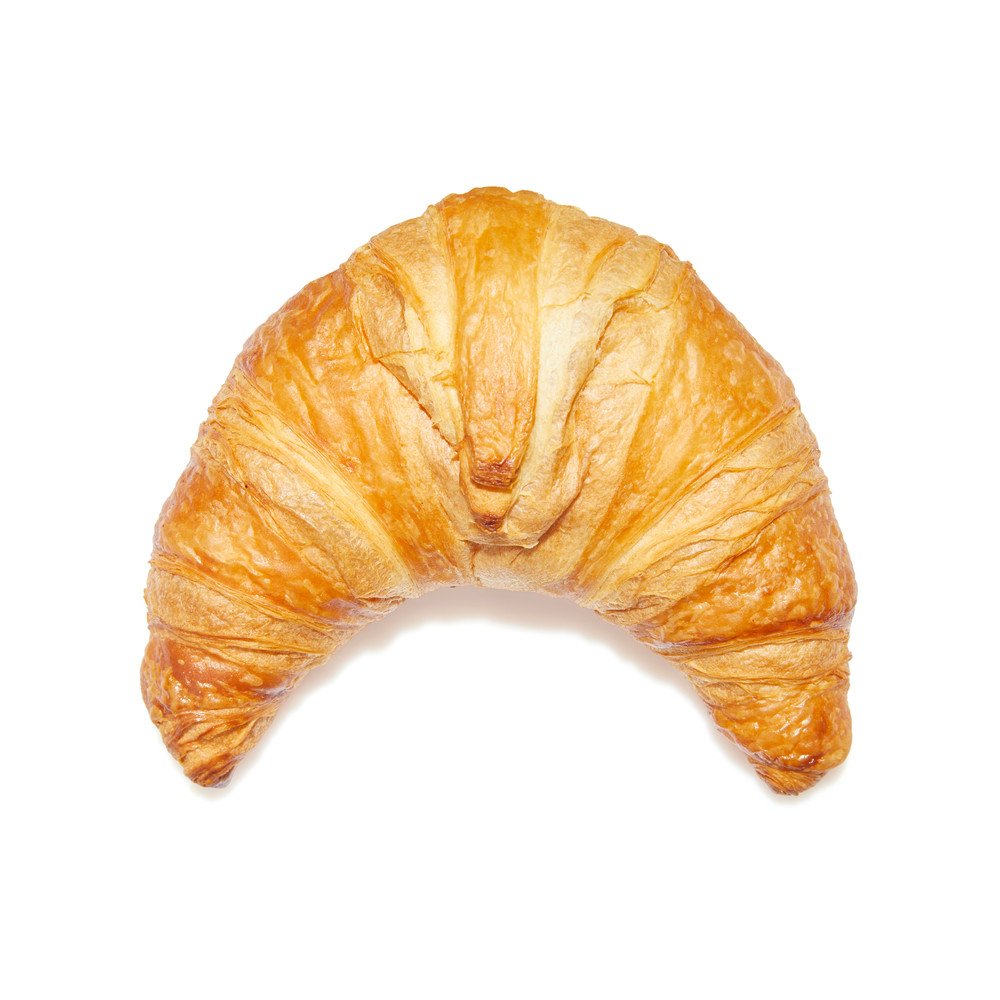 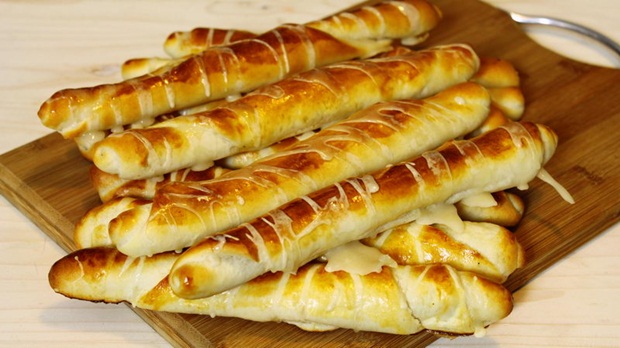 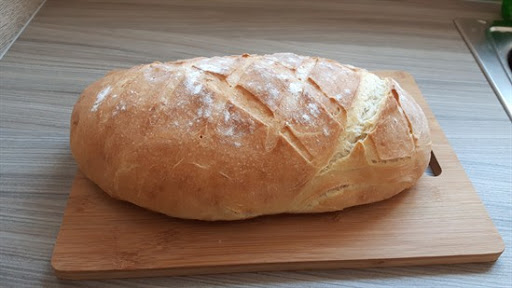 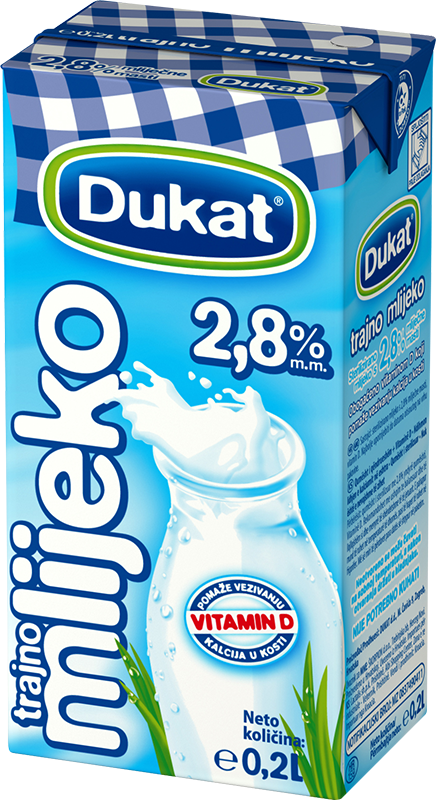 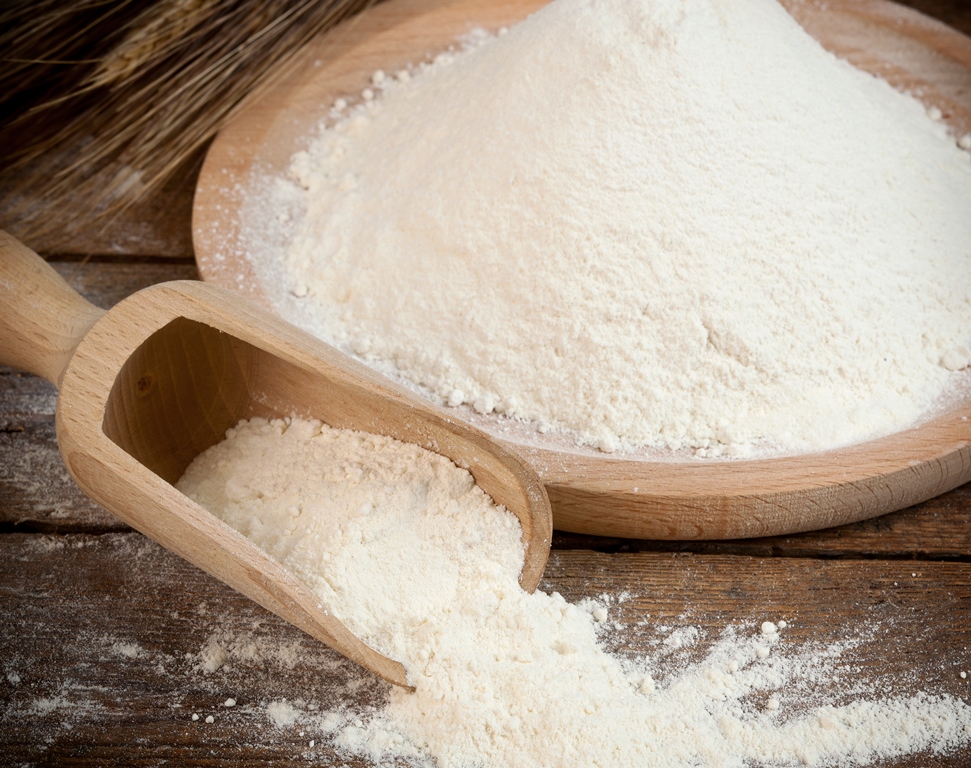 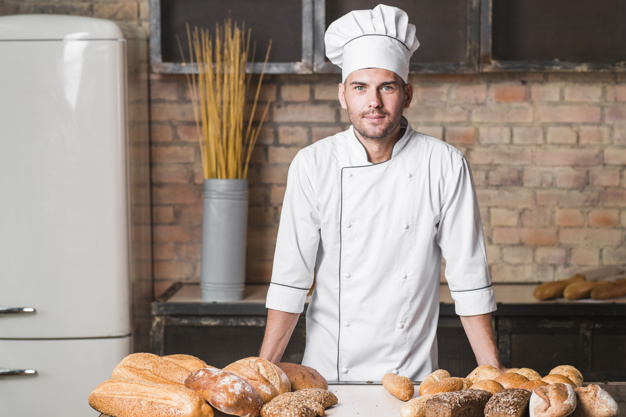 S odraslom osobom prouči recept u prilogu pa porazgovarajte o tom receptu. Dogovorite vrijeme pa zajedno pripremite peciva po tvom izboru. Što samostalnije pripremi peciva. Uživaj i dobar tek!PECIVA   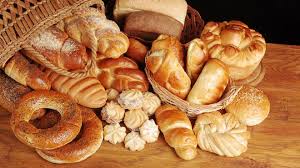              SVJEŽI KVASAC 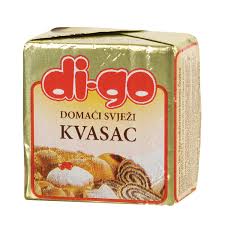     2 ŽLICE BRAŠNA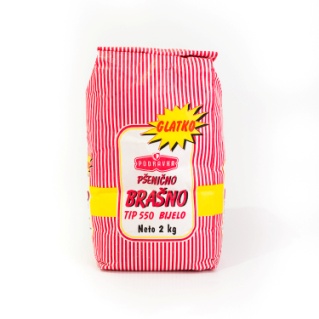 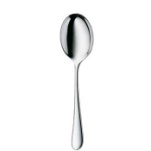              2 ŽLICE ŠEĆERA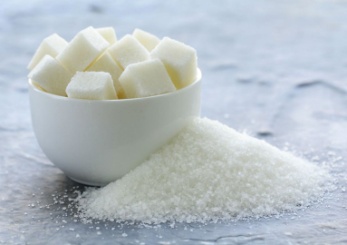         TOPLOG    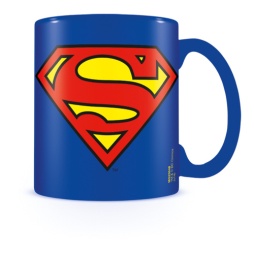 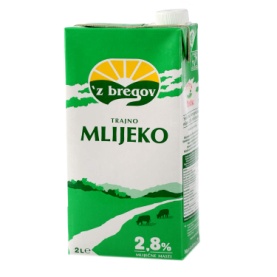 ČEKATI 10 MIN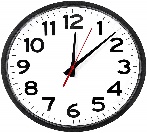 DODAJ:      2 ŽLICE VRHNJA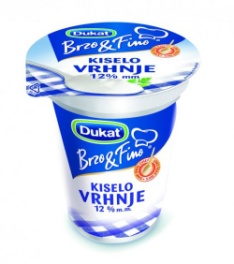          500 GR BRAŠNA        1 ŽLIČICA SOLI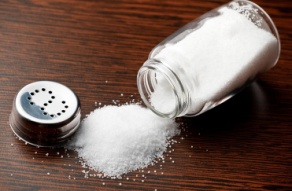 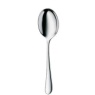 6 ŽLICA                                                             ULJA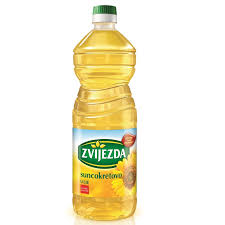 ZAMIJESI TIJESTO.OBLIKUJ PECIVA PO ŽELJI.I 4. SKRB O SEBI: Ispravna upotreba pribora za jeloA.H., F.K. pokazati i imenovati žlica, vilica, nož. Uz fizičku pomoć pravilno koristiti pribor za jelo.V.B. pokazati žlicu, vilicu i nož. Samostalno i pravilno koristiti pribor za jelo. Oboji radni listić i priloga 1.) Pokaži/ imenuj pribor za jelo.Tijekom ručka i večere vježbaj pravilno upotrebljavati pribor za jelo. TJELESNA I ZDRAVSTVENA KULTURA: Motoričke aktivnosti -manipuliranje loptomA.H., F.K., V.B. hvatati i dodavati loptu drugoj osobiPrisjeti se vježbi koje smo naučili i ponavljamo ih svakodnevno kad smo u školi. Vježbaj najprije vrat (glava lijevo- desno, gore- dolje, zatim ruke (dižemo ih visoko u zrak i dignemo se na prste), rukama dodirujemo nožne prste, dižemo noge visoko i ispod njih pljesnemo i za kraj radimo čučnjeve. Sve vježbe ponovi 10 puta baš kao i u školi. Donesi loptu pa se s odraslom osobom poigraj.Baci loptu odrasloj osobi.Ulovi loptu koju ti je bacila druga osoba. Postavi improvizirani koš (košara za rublje, kanta i sl.). stani paralelno s odraslom osobom udaljeni 3 metra od koša. Dodajte si loptu do koša pa svaki put druga osoba pokuša ubaciti loptu u koš.Uživaj u igri.Prilog 1.)OBOJI PA IMENUJ!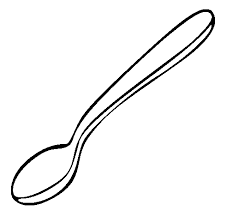 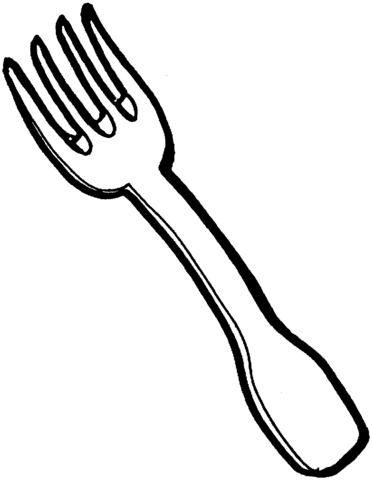 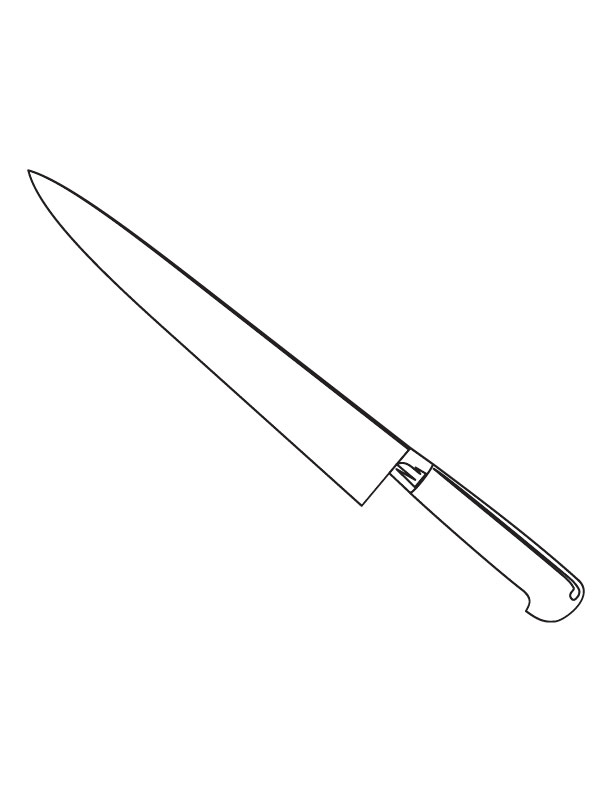 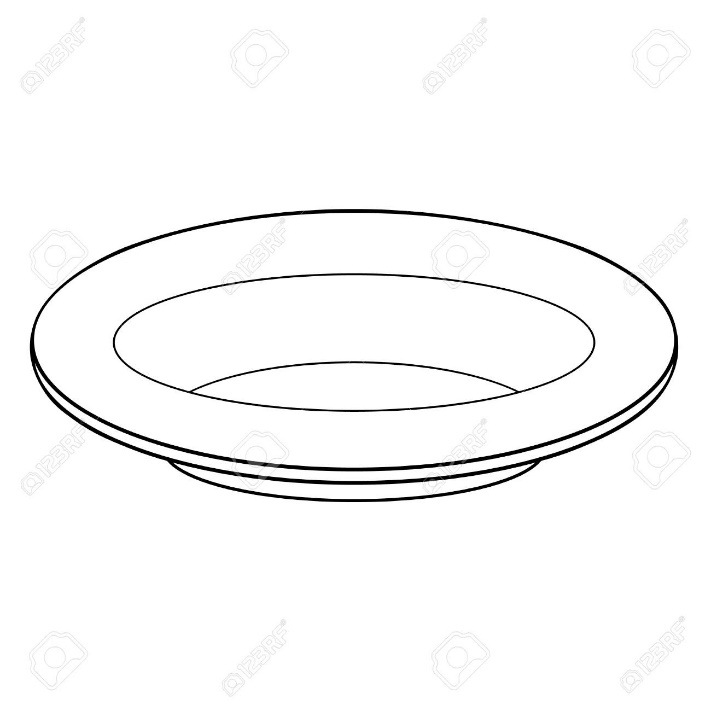 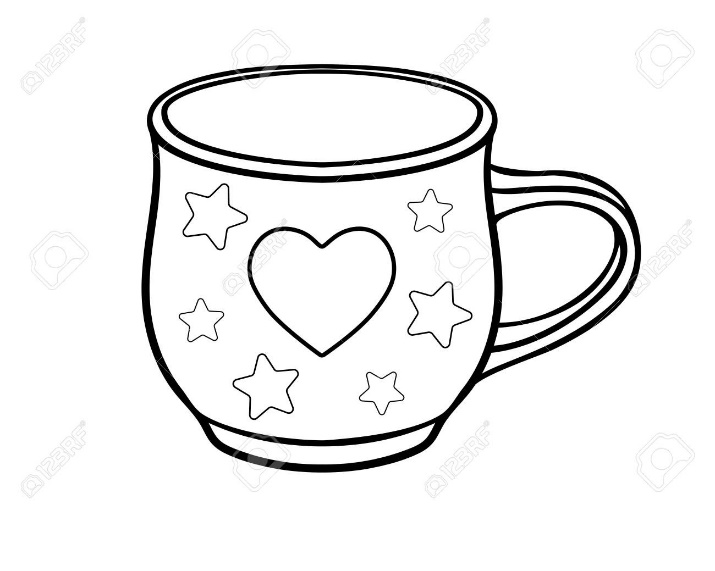 